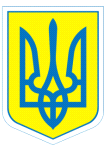 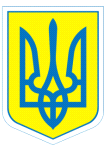 НАКАЗ31.10.2018					м.Харків				№ 234Про затвердження Положенняпро організацію роботи з охорони праці та безпеки життєдіяльностіучасників освітнього процесу	Відповідно до Положення  про організацію роботи з охорони праці та безпеки життєдіяльності учасників освітнього процесу в установах і закладах освіти, затвердженого наказом  Міністерства освіти і науки України 26 грудня 2017 року       N 1669,  зареєстрованого  в Міністерстві юстиції України 23 січня 2018 р. за N 100/31552НАКАЗУЮ:Затвердити Положення про організацію роботи з охорони праці та безпеки життєдіяльності учасників освітнього процесу комунального закладу «Спеціальний навчально – виховний комплекс І-ІІ ступенів № 2»Харківської обласної ради.Заступнику  директора з навчально – виховної роботи  Данильченко Т.А. забезпечити впровадження  відповідних вимог  даного Положення  в освітній процес.Контроль за виконанням наказу залишаю за собою.Директор                           Л.О.Мельнікова